สำเนาคู่ฉบับ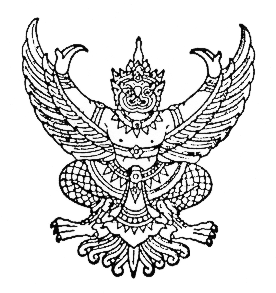 ประกาศโรงพยาบาลเวียงแหงเรื่อง  จ้างเหมาบริการบุคคลภายนอกปฏิบัติงาน (รายเดือน)-----------------------------		ด้วย โรงพยาบาลเวียงแหง จังหวัดเชียงใหม่ มีความประสงค์จะรับสมัครบุคคลเพื่อสอบคัดเลือก จ้างเหมาบริการบุคคลภายนอกปฏิบัติงาน สังกัดโรงพยาบาลเวียงแหง ในตำแหน่งพนักงานช่วยการพยาบาล โดยมีรายละเอียดดังต่อไปนี้		1. ชื่อตำแหน่งที่รับสมัคร		    1.1  ตำแหน่งพนักงานช่วยการพยาบาล		จำนวน    1    อัตรา		รายละเอียดของตำแหน่งอยู่ในรายละเอียดเกี่ยวกับการรับสมัครแนบท้ายประกาศนี้		2. คุณสมบัติทั่วไป และคุณสมบัติเฉพาะสำหรับตำแหน่งของผู้มีสิทธิสมัครเข้ารับการเลือกสรร		    (1) มีสัญชาติไทย		    (2) มีอายุ ไม่ต่ำกว่า 18 ปี		    (3) ไม่เป็นบุคคลล้มละลาย		    (4) ไม่เป็นผู้มีกายทุพพลภาพจนไม่สามารถปฏิบัติหน้าที่ได้ ไร้ความสามารถหรือจิตฟั่นเฟือนไม่สมประกอบ หรือเป็นโรคตามที่กำหนดไว้ในกฎหมายว่าด้วยระเบียบข้าราชการพลเรือน		    (5) ไม่เป็นผู้ดำรงตำแหน่งข้าราชการทางการเมือง กรรมการพรรคการเมืองหรือเจ้าหน้าที่ในพรรคการเมือง		    (6) ไม่เป็นผู้เคยต้องรับโทษจำคุกโดยคำพิพากษาถึงที่สุดให้จำคุก เพราะกระทำความผิดทางอาญา เว้นแต่เป็นโทษสำหรับความผิดที่ได้กระทำโดยประมาทหรือความผิดลหุโทษ ไม่เป็นผู้บกพร่องในศัลธรรมอันดีจนเป็นที่รังเกียจของสังคม		    (7) ไม่เป็นผู้เคยถูกลงโทษให้ออก ปลดออก หรือไล่ออกจากรัฐวิสาหกิจหรือหน่วยงานอื่นของรัฐ		หมายเหตุ  ผู้ที่ผ่านการเลือกสรรในวันที่ทำสัญญาจ้าง จะต้องไม่เป็นข้าราชการหรือลูกจ้างของส่วนราชการ พนักงานหรือลูกจ้างของหน่วยงานอื่นของรัฐ รัฐวิสาหกิจ หรือพนักงานหรือลูกจ้างของส่วนราชการส่วนท้องถิ่นคุณสมบัติเฉพาะสำหรับตำแหน่ง  ตามบัญชีรายละเอียดแนบท้าย		3. การรับสมัคร		    3.1 วัน เวลาและสถานที่รับสมัคร ผู้มีความประสงค์ขอและยื่นใบสมัครด้วยตนเองที่ ฝ่ายบริหารงานทั่วไป ชั้น 2 อาคารผู้ป่วยนอก โรงพยาบาลเวียงแหง ตำบลเมืองแหง อำเภอเวียงแหง จังหวัดเชียงใหม่ ตั้งแต่วันที่ 29 มกราคม พ.ศ. 2561 ถึงวันที่ 9 กุมภาพันธ์ พ.ศ.2561 ในวันและเวลาราชการ/3.2 หลักฐาน.........-2-		    3.2 หลักฐานที่ต้องยื่นพร้อมใบสมัคร			1. รูปถ่าย ขนาด 1.5 นิ้ว (ถ่ายมาแล้วไม่เกิน 6 เดือน)	จำนวน  1  ใบ			2. สำเนาทะเบียนบ้าน					จำนวน  1  ฉบับ			3. สำเนาบัตรประจำตัวประชาชน				จำนวน  1  ฉบับ			4. สำเนาแสดงผลการศึกษา ได้แก่ ปริญญาบัตรหรือประกาศนียบัตร จำนวน  1  ฉบับ  และระเบียนแสดงผลการเรียน จำนวน  1  ฉบับ โดยจะต้องสำเร็จการศึกษาและได้รับอนุมัติจากผู้มีอำนาจอนุมัติภายในวันปิดรับสมัคร		ในกรณีที่ไม่สามารถนำหลักฐานการศึกษาข้างต้นมายื่นพร้อมใบสมัครได้ ให้นำหนังสือรับรองคุณวุฒิที่สถานศึกษาออกให้ โดยระบุสาขาวิชาที่สำเร็จการศึกษาและวันที่ที่ได้รับอนุมัติปริญญาบัตร,ประกาศนียบัตร ซึ่งจะต้องอยู่ภายในกำหนดวันปิดรับสมัครมายื่นแทนก็ได้			5. ใบรับรองแพทย์ที่แสดงว่าไม่เป็นโรคต้องห้ามตามกฎ ก.พ. ฉบับที่ 3 (พ.ศ.2535) ซึ่งออกให้ไม่เกิน 1 เดือน (นับถึงวันปิดรับสมัครและต้องเป็นใบรับรองแพทย์ที่ออกโดยโรงพยาบาลของรัฐเท่านั้น)  จำนวน  1  ฉบับ			6. สำเนาใบผ่านการเกณฑ์ทหาร (เพศชาย) 	จำนวน  1  ฉบับ		    3.3  เงื่อนไขในการรับสมัคร			ผู้สมัครเข้ารับการคัดเลือก จะต้องรับผิดชอบในการตรวจสอบและรับรองตนเองว่าเป็นผู้มีคุณสมบัติทั่วไป และคุณสมบัติเฉพาะสำหรับตำแหน่งตรงตามประกาศรับสมัครจริงและจะต้องกรอกรายละเอียดต่างๆ ในใบสมัคร พร้อมยื่นหลักฐานให้ถูกต้องครบถ้วน ในกรณีที่มีความผิดพลาดอันเกิดจากผู้สมัครไม่ว่าด้วยเหตุใดๆ หรือวุฒิการศึกษาไม่ตรงตามวุฒิสำหรับตำแหน่งที่สมัคร อันมีผลทำให้ผู้สมัครไม่มีสิทธิสมัครเข้ารับการเลือกสรร ให้ถือว่าการรับสมัครและการได้รับการเลือกสรรครั้งนี้เป็นโมฆะ สำหรับผู้นั้น	4. หลักเกณฑ์และวิธีการเลือกสรร  ตามบัญชีรายละเอียดแนบท้าย	5. เกณฑ์การตัดสิน		    ผู้ที่จะถือว่าเป็นผู้ผ่านการเลือกสรร จะต้องเป็นผู้ที่ได้คะแนนในการประเมินสมรรถนะไม่ต่ำกว่าร้อยละ 60 โดยการจัดจ้างจะเป็นไปตามลำดับคะแนนที่สอบได้	6. ประกาศรายชื่อผู้มีสิทธิ์เข้ารับการคัดเลือก	โรงพยาบาลเวียงแหง จะประกาศรายชื่อผู้มีสิทธิเข้ารับการประเมินสมรรถนะ และกำหนดวัน เวลา สถานที่ในการประเมินสมรรถนะ ในวันที่ 12 กุมภาพันธ์ 2561 ณ บอร์ดประชาสัมพันธ์ อาคารผู้ป่วยนอก โรงพยาบาลเวียงแหงประกาศ ณ วันที่         มกราคม 2561(นางโสธิดา  สาระพันธุ์)ทันตแพทย์ชำนาญการพิเศษ รักษาการในตำแหน่งผู้อำนวยการโรงพยาบาลเวียงแหงรายละเอียดเกี่ยวกับการรับสมัครบุคคลเพื่อสอบคัดเลือกเพื่อจ้างบุคคลเป็นลูกจ้างชั่วคราว (รายวัน)สังกัดโรงพยาบาลเวียงแหง แนบท้ายประกาศโรงพยาบาลเวียงแหง ลงวันที่ 26 มกราคม 2561ชื่อตำแหน่งที่รับสมัคร ลักษณะงานที่ปฏิบัติ และรายละเอียดการจ้างงาน	  1. ชื่อตำแหน่ง พนักงานช่วยการพยาบาล    ลักษณะงานที่จะปฏิบัติ	ปฏิบัติงานทางด้านการพยาบาล ซึ่งมีลักษณะงานที่ปฏิบัติเกี่ยวกับการช่วยเหลือแพทย์และพยาบาลขั้นพื้นฐาน การส่งเสริมสุขภาพ การฟื้นฟูสมรรถภาพ การควบคุมป้องกันโรค และงานอื่นที่เกี่ยวกับการรักษาพยาบาล และปฏิบัติหน้าที่อื่นที่เกี่ยวข้อง    หน้าความรับผิดชอบหลัก		ปฏิบัติงานในฐานะผู้ปฏิบัติงาน โดยร่วมกับทีมงานในการให้บริการทางการพยาบาลด้านต่างๆภายใต้การกำกับ ตรวจสอบของแพทย์หรือพยาบาลวิชาชีพ โดยมีลักษณะงานที่ปฏิบัติงานในด้านใดด้านหนึ่งหรือหลายด้าน ดังนี้1. เตรียมพร้อมในการให้บริการแก่ผู้ป่วย ดูแลความสะอาดเรียบร้อยบริเวณพื้นที่ ให้บริการรวมทั้งสิ่งแวดล้อมใกล้เคียงตามหลักมาตรฐาน และจัดเตรียมนับอุปกรณ์ เครื่องมือ เครื่องใช้ อุปกรณ์ทางการแพทย์และการทำหัตถการต่างๆ ให้มีจำนวนเพียงพอครบถ้วนและพร้อมใช้งาน2. ช่วยเหลือแพทย์และพยาบาลในการทำหัตถการต่างๆ โดยได้ผ่านการอบรมเฉพาะด้านตามมาตรฐานหรือคัดกรองประเมินสภาผู้ป่วย เพื่อสะดวกในการตรวจรักษาของแพทย์3. ร่วมกับทีมการแพทย์และพยาบาลปฏิบัติงานในการส่งเสริมสุขภาพ รักษาพยาบาลเบื้องต้นและติดตามฟื้นฟูสุขภาพในชุมชน4. สรุปสถิติรายงานผู้เข้ารับบริการ เพื่อนำข้อมูลประกอบการพัฒนางานด้านบริการ5. ดูและบำรุงรักษา อุปกรณ์ เครื่องมือ เครื่องใช้ในการบริการตามหลักมาตรฐาน6. ประสานการทำงานร่วมกันทั้งภายในและภายนอกทีมงานหรือหน่วยงาน เพื่อให้เกิดความร่วมมือและผลสัมฤทธิ์ที่กำหนด7. ให้คำปรึกษา แนะนำเกี่ยวกับงานช่วยการพยาบาลกับผู้ปฏิบัติงาน เพื่อเพิ่มประสิทธิภาพ    อัตราว่าง  1 อัตรา	ค่าจ้าง  6,905 .- บาท- ในการปฏิบัติงานผู้รับจ้างต้องแต่งกายสุภาพเรียบร้อย และปฏิบัติตามระเบียบของทางราชการโดยเคร่งครัด และสามารถอยู่ปฏิบัติงานนอกเวลาราชการในวันจันทร์ – วันศุกร์ และวันหยุดราชการและเดินทางไปปฏิบัติราชการนอกพื้นที่ และต่างจังหวัดได้ โดยขอเบิกจ่ายต่างๆ ตามระเบียบของทางราชการ และปฏิบัติงานอื่นที่ได้รับมอบหมาย	สิทธิ์ประโยชน์ในการลา  	-  การจ้างเหมาบริการลูกจ้างจะไม่มีสิทธิลา  ยกเว้นแต่มีเหตุอันจำเป็นและสมควรโดยการลาต้องได้รับอนุญาตจากผู้บังคับบัญชาก่อนวันที่จะลา  (และมีการหักค่าตอบแทนในวันที่ลา)	ระยะเวลาการจ้าง  ตั้งแต่วันรายงานตัวเริ่มปฏิบัติงาน จนถึงวันที่ 30 กันยายน 2561	คุณสมบัติเฉพาะสำหรับตำแหน่ง1.  มีความรู้ความสามารถและความชำนาญในหน้าที่ หรือ2.  ได้รับวุฒิประกาศนียบัตรมัธยมศึกษาตอนต้นหรือตอนปลายสายสามัญ หรือ3.  ได้รับคุณวุฒิอย่างอื่นที่ กพส. กำหนดว่าใช้เป็นคุณสมบัติเฉพาะตำแหน่งนี้ได้	หลักเกณฑ์และวิธีการเลือกสรร			ผู้สมัครต้องได้รับการประเมินสมรรถนะ และด้วยวิธีการประเมินความรู้ความสามารถ ทักษะและสมรรถนะ ด้วยวิธีการประเมินดังนี้หลักเกณฑ์การเลือกสรรคะแนนเต็มวิธีการประเมิน- ความรู้ความเหมาะสมกับตำแหน่ง50ข้อเขียน- ความรู้ความเหมาะสมกับตำแหน่ง50สัมภาษณ์รวม100